GUÍA DE TECNOLOGÍAInstruccionesEstimados alumnos y alumnas: En la siguiente guía de trabajo, deberán desarrollar las actividades planeadas para la clase que ha sido suspendida por prevención. Las instrucciones están dadas en cada ítem.  ¡Éxito!NOMBRE:CURSO:6° BásicoFECHA:OBJETIVO: OA5 Usar software para organizar y comunicar los resultados de investigaciones e intercambiar ideas con diferentes propósitos, mediante: › programas de presentación para mostrar imágenes, diagramas y textos, entre otros › hojas de cálculo para elaborar tablas de doble entrada y diseñar gráficos de barra simple y doble, circulares y de línea, entre otros.OBJETIVO: OA5 Usar software para organizar y comunicar los resultados de investigaciones e intercambiar ideas con diferentes propósitos, mediante: › programas de presentación para mostrar imágenes, diagramas y textos, entre otros › hojas de cálculo para elaborar tablas de doble entrada y diseñar gráficos de barra simple y doble, circulares y de línea, entre otros.OBJETIVO: OA5 Usar software para organizar y comunicar los resultados de investigaciones e intercambiar ideas con diferentes propósitos, mediante: › programas de presentación para mostrar imágenes, diagramas y textos, entre otros › hojas de cálculo para elaborar tablas de doble entrada y diseñar gráficos de barra simple y doble, circulares y de línea, entre otros.OBJETIVO: OA5 Usar software para organizar y comunicar los resultados de investigaciones e intercambiar ideas con diferentes propósitos, mediante: › programas de presentación para mostrar imágenes, diagramas y textos, entre otros › hojas de cálculo para elaborar tablas de doble entrada y diseñar gráficos de barra simple y doble, circulares y de línea, entre otros.Crea un diálogo entre dos personajes en una diapositiva de power point.Utilizando flechas, rectángulos cuadros de texto,viñetas de llamada e imágenes (Dibujo por ahora). Dibuja el borrador de una diapositiva en donde dos personajes sotienen una conversación.Ejemplo: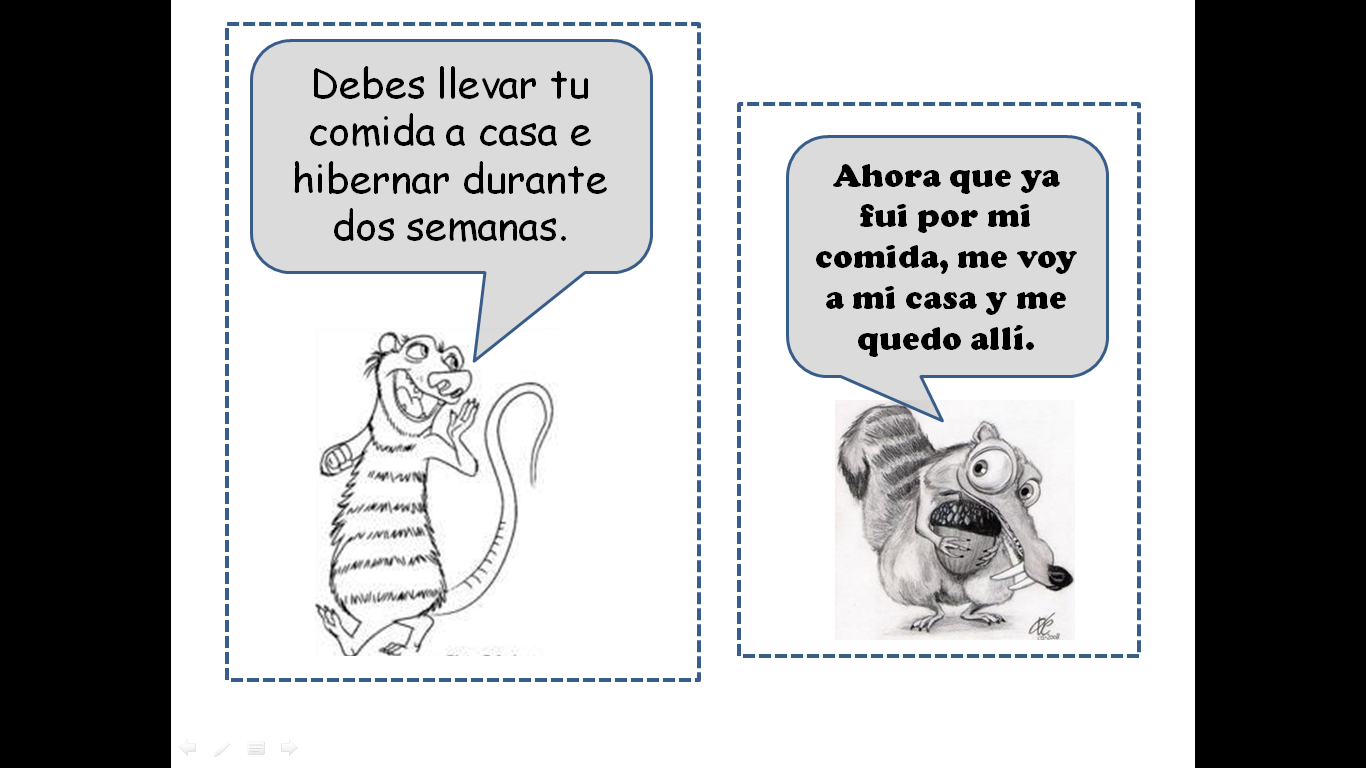 Crea aquí tu borrador de diapositiva: